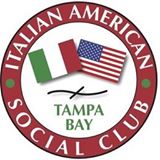 Italian American Social ClubScholarship Award ProgramThe Italian American Social Club of Tampa Bay will award up to two $1,000 Merit Based Scholarships.  These merit-based scholarships will go to the children or grandchildren of IASC members who meet the established award criteria entering or attending an accredited college/university/technical school located within the United States on a full-time basis.  Eligibility will be restricted to first-time applicants for 2024.    The deadline for application submission is Wednesday, August 7, 2024. Recipients will be announced on or about September 15, 2024, with subsequent award of the scholarship. SCHOLARSHIP PROCESSApplication Verified GPA from high school or post-secondary school.   Two recommendation letters.Applicants must submit a typed 500 word essay covering these topics: Heritage:  Describe how your Italian-American heritage influenced you.Leadership/Academic qualities:  describe one specific example of leadership and/or a significant academic achievement.An un-weighted GPA of 3.0/4.0 or equivalent.Be a U.S. citizen or have permanent residency.Each applicant will be required to fill out the application forms and have it, as well as all required back-up documentation, turned in to the IASC, c/o Michael Cherniak, 16902 Equestrian Trail, Odessa, FL 33556 no later than Wednesday, August 7, 2024.  All applications must be typed, signed and dated. Applications may be submitted electronically to michaelcherniak1951@gmail.comDocumentation required:	Completed Application	Verified un-weighted GPA (transcript or latest report card)	Acceptance letter from college/university/technical school	500 word essay	2 Letters of recommendation (must be typed)		1- Coach, administrator, or teacher 		2- Another non-family member from community or list aboveItalian American Social ClubScholarship Application FormApplication Deadline:  August 7, 2024	Personal Information:Name: _____________________________________________________________	Last				First 			MIMailing Address: _________________________________________________			Street			City		ZipTelephone #: _____________________________ 	Email address: __________________________________Date of Birth: _____________________________IASC Family Member: ____________________________			College/University/Technical School: _____________________________________Applicant’s Certification and Permission to release Information: I hereby certify that all information submitted on the application is true and accurate to the best of my knowledge. I understand that submitting non-factual information will automatically disqualify me from any consideration for a scholarship. Signature: ______________________________________________________ Date: __________________Italian American Social ClubGPA Certification FormSchool GPA Certification Form:Have a school official, counselor, or administrator certify your un-weighted GPA. I, _______________________________________________, as an official of the school, do hereby certify that the following student ___________________________________________ has an un-weighted GPA of _________________ .   Signed: _______________________________________________________Title: __________________________________________________________Italian American Social ClubApplication ChecklistScholarship Application Checklist:Applicant Name:  _____________________________________Documentation required:___	Completed Application___	IASC Family Member: _______________________________________________	Verified un-weighted GPA___	Acceptance letter from college/university/technical school___	500 word essay___	2 Letters of recommendation (must be typed)